Chemie 8. ročníkOnline 13.11. Píšeme do školního sešitu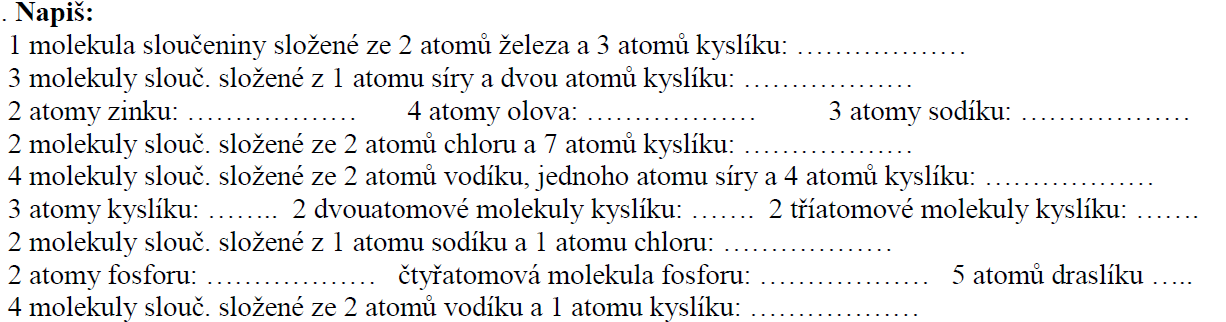 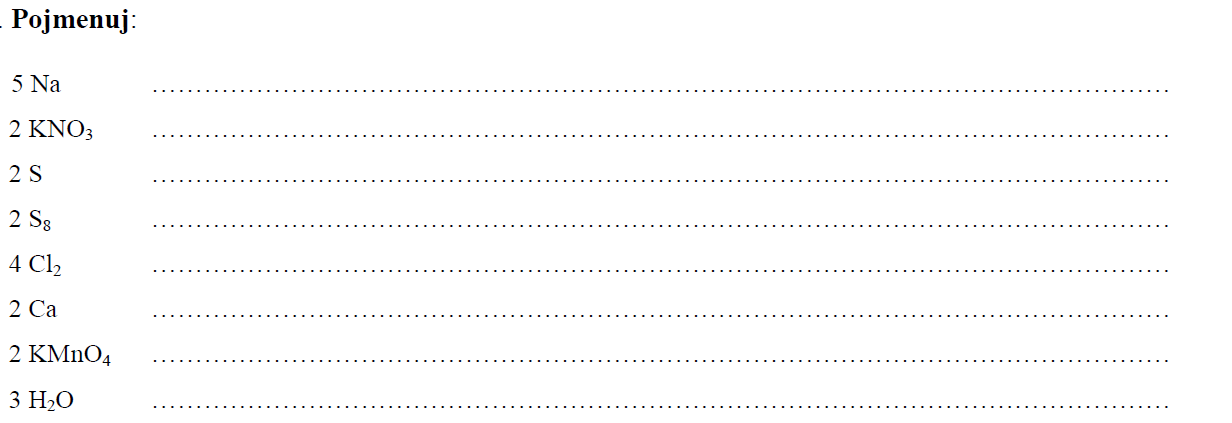 